SHEBA S  THOMAS KERALA,INDIA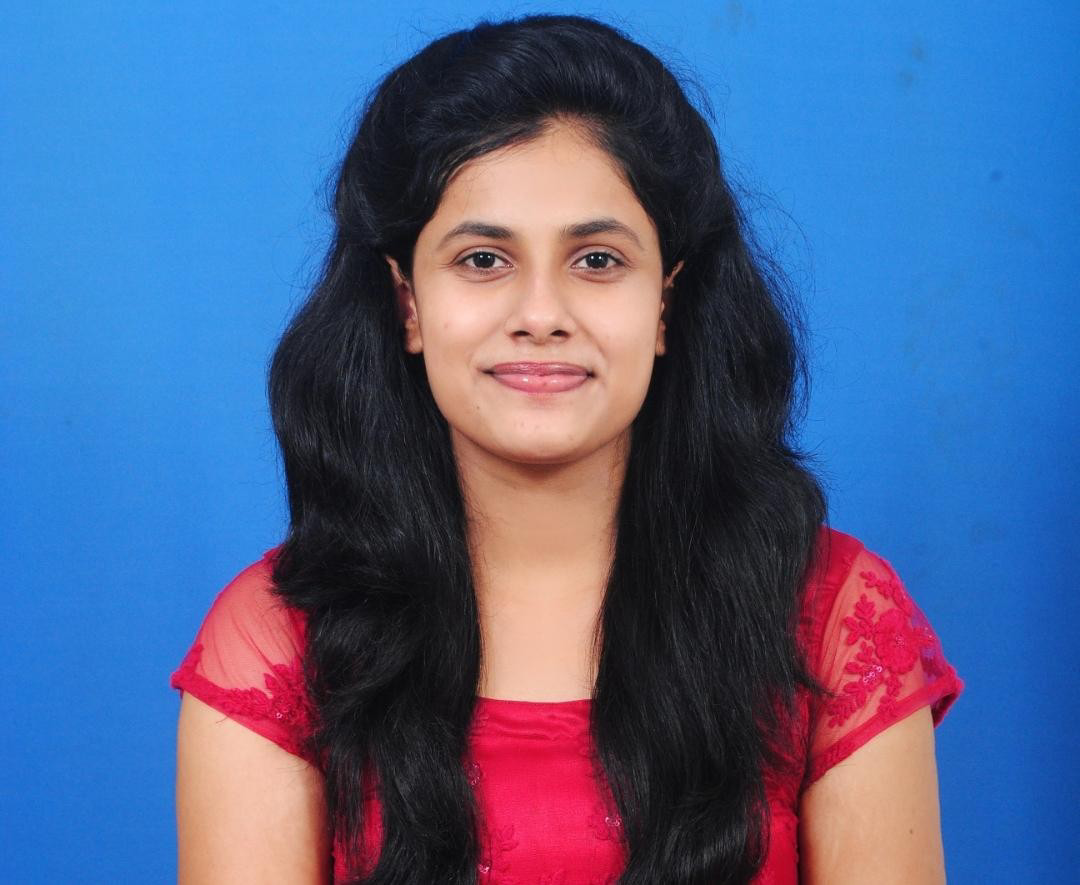 Mob: +91 7907599267Email: shebasthomas00@gmail.comBachelor of Science in Nursing – 2021India Licensed Registered Nurse studied in Manipal College ofNursing, Manipal, P.O. Box: 7, Manipal, Karnataka-576104, State- Karnataka, India - Reg. No-118224OBJECTIVES:To achieve a challenging position in a progressive environment that utilizes my professional and communication skill and provides ample opportunities for growth.PROFESSIONAL EXPERIENCE:KASTURBA HOSPITAL (KH), P.O Box: 7, Manipal, India .(NABH Accredited, ISO 9001:2008 certified) (2050 Bed strength)Performed clinical duties in various subjects:Fundamentals of nursing:450 hoursMedical surgical nursing(adult including geriatrics)-1:720 hoursCommunity health nursing-1:135 hoursMedical surgical nursing(adult including geriatrics)-2:270 hoursChild health nursing:270 hoursMental health nursing:270 hoursNursing research and statitics:45 hoursGeriatric Nursing:40 hoursMidwifery and obstetrical nursing:180 hoursCommunity health nursing-2:135 hours Integrated practice(internship)Midwifery and obstetrical nursing:180 hoursCommunity health nursing-2:195 hoursMedical surgical nursing(adult including geriatric):430 hoursChild health nursing:145 hoursMental health nursing:95 hoursDUTIES PERFORM:Assessment, planning, intervention, implementation & evaluationObserving change in client’s condition, recording & reporting to the concerned authority and taking necessary action immediately.Early identification and prevention of complications..Maintaining effective gas exchange and tissue perfusion.Maintaining normal fluid electrolyte & acid base imbalance.Maintaining all infection control measures.Maintaining clean and safe environment for the patients.Maintaining high standard in preparation, calculation, cross-checking and administration of medication as per order.Giving health education to the ClientsKeeping the unit clean and tidy and care of all equipments of patient unit.Preparing articles and patients for medical, surgical or nursing procedures.Assisting doctors in various medical and surgical procedures.Continuous cardiac monitoring and monitoring vital signs.Ward management, co-operation and co-ordination with other co-workers.Assist with management of acute emergencies like cardiac and respiratory arrest and carrying life saving procedures like cardio pulmonary Resuscitation, Defibrillation and cardio version. • Assist in procedures like Bronchoscopy, CVP insertions, Arterial Line insertion.EDUCATIONAL QUALIFICATION:Professional: B Sc. Nursing from Manipal Academy Of Higher Education, KarnatakaInstitution: Manipal College of Nursing, MANIPAL ACADEMY OF HIGHER EDUCATION Karnataka (State), India. Year of 2018-2022. (Reg. No.180501040).Registration Details:Karnataka Nursing Council.Registration number: 130181PERSONAL PROFILE:Date of Birth : 17th March ,2000Sex : FemaleMarital Status : Unmarried Fathers Name : Samkutty ThomasMothers Name : Rosamma Samkutty Nationality : IndianLanguages Known : English, Malayalam, Kannada.PASSPORT DETAILS:Passport Number : S1904488 Place of Issue : TRIVANDRUM Date of Issue : 02/07/2018Date of Expiry : 01/07/2028  Dr Anjalin D'souza- Manipal College ofNursingAssistant ProfessorDepartment of  Child Health Nursinganjeline.d@manipal.edu+91 98453 78098 Mrs Pratibha - Manipal College of NursingAssistant ProfessorDepartment of Obstetrical and Gynaecological Nursing Pratibha.prakash@manipal.edu+91 99640 25177DECLARATIONI declare that the information furnished above is true and correct to the best of my knowledge and belief. SHEBA S THOMASKERALADate: 02/07/2022YearInstitutionPercentage of marksFirst yearManipal College of Nursing, Manipal Academy of Higher Education, Manipal72%Second yearManipal College of Nursing, Manipal Academy of Higher Education, Manipal74%Third yearManipal College of Nursing, Manipal Academy of Higher Education, Manipal74%Fourth yearManipal College of Nursing, Manipal Academy of Higher Education, Manipal                     72%ConsolidatedManipal College of Nursing, Manipal Academy of Higher Education, Manipal                    72%QualificationBoardYear of passingPercentage of MarksScorePUC (XII)(Reg. No- 4805995)CBSE201869.00%PassSSLC (X)(Reg. No-6105464)ICSE201678.00%Pass